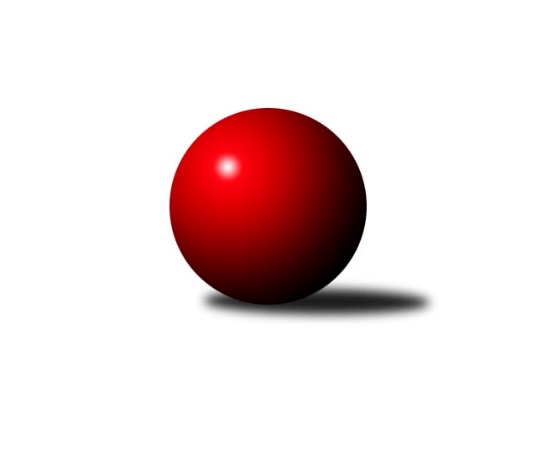 Č.22Ročník 2011/2012	16.7.2024 Krajský přebor OL 2011/2012Statistika 22. kolaTabulka družstev:		družstvo	záp	výh	rem	proh	skore	sety	průměr	body	plné	dorážka	chyby	1.	KK Lipník nad Bečvou ˝A˝	22	15	0	7	224 : 128 	(163.0 : 101.0)	2484	30	1719	765	38.6	2.	Spartak Přerov ˝C˝	22	14	1	7	205 : 147 	(140.0 : 124.0)	2451	29	1695	757	36.4	3.	TJ Kovohutě Břidličná ˝A˝	22	11	3	8	191 : 161 	(142.0 : 122.0)	2480	25	1707	773	29.7	4.	TJ Tatran Litovel	22	11	2	9	190 : 162 	(138.0 : 126.0)	2429	24	1695	734	38.5	5.	TJ Sokol Mohelnice	22	11	2	9	175 : 177 	(120.5 : 143.5)	2424	24	1695	730	41.7	6.	KK Jiskra Rýmařov ˝B˝	22	9	3	10	170 : 182 	(123.0 : 141.0)	2433	21	1686	747	38.5	7.	KK Zábřeh  ˝C˝	22	9	2	11	169 : 183 	(119.0 : 145.0)	2401	20	1677	724	46.5	8.	KK PEPINO Bruntál	22	9	2	11	169 : 183 	(130.0 : 134.0)	2392	20	1669	722	46.1	9.	TJ Kovohutě Břidličná ˝B˝	22	10	0	12	159 : 193 	(135.5 : 128.5)	2401	20	1695	706	37	10.	KKŽ Šternberk ˝A˝	22	9	1	12	164 : 188 	(122.0 : 142.0)	2417	19	1693	724	43.5	11.	SK Olomouc Sigma MŽ	22	8	2	12	164 : 188 	(132.5 : 131.5)	2467	18	1705	762	36.4	12.	SKK Jeseník ˝B˝	22	7	0	15	132 : 220 	(118.5 : 145.5)	2341	14	1651	690	42.5Tabulka doma:		družstvo	záp	výh	rem	proh	skore	sety	průměr	body	maximum	minimum	1.	KK Lipník nad Bečvou ˝A˝	11	11	0	0	147 : 29 	(98.0 : 34.0)	2483	22	2591	2420	2.	TJ Tatran Litovel	11	10	1	0	132 : 44 	(82.5 : 49.5)	2520	21	2566	2472	3.	Spartak Přerov ˝C˝	11	9	0	2	123 : 53 	(81.5 : 50.5)	2630	18	2815	2488	4.	KKŽ Šternberk ˝A˝	11	8	1	2	118 : 58 	(78.5 : 53.5)	2475	17	2572	2424	5.	TJ Kovohutě Břidličná ˝B˝	11	8	0	3	107 : 69 	(80.0 : 52.0)	2461	16	2529	2359	6.	KK Jiskra Rýmařov ˝B˝	11	7	2	2	102 : 74 	(68.0 : 64.0)	2480	16	2562	2362	7.	KK Zábřeh  ˝C˝	11	7	1	3	109 : 67 	(70.0 : 62.0)	2467	15	2538	2367	8.	KK PEPINO Bruntál	11	7	1	3	108 : 68 	(74.5 : 57.5)	2274	15	2376	2217	9.	TJ Sokol Mohelnice	11	7	0	4	102 : 74 	(64.5 : 67.5)	2581	14	2653	2456	10.	SKK Jeseník ˝B˝	11	7	0	4	100 : 76 	(73.5 : 58.5)	2516	14	2582	2453	11.	TJ Kovohutě Břidličná ˝A˝	11	6	2	3	100 : 76 	(71.0 : 61.0)	2438	14	2539	2353	12.	SK Olomouc Sigma MŽ	11	6	1	4	104 : 72 	(74.5 : 57.5)	2468	13	2545	2373Tabulka venku:		družstvo	záp	výh	rem	proh	skore	sety	průměr	body	maximum	minimum	1.	TJ Kovohutě Břidličná ˝A˝	11	5	1	5	91 : 85 	(71.0 : 61.0)	2485	11	2621	2251	2.	Spartak Přerov ˝C˝	11	5	1	5	82 : 94 	(58.5 : 73.5)	2433	11	2555	2236	3.	TJ Sokol Mohelnice	11	4	2	5	73 : 103 	(56.0 : 76.0)	2408	10	2568	2141	4.	KK Lipník nad Bečvou ˝A˝	11	4	0	7	77 : 99 	(65.0 : 67.0)	2484	8	2627	2358	5.	KK Jiskra Rýmařov ˝B˝	11	2	1	8	68 : 108 	(55.0 : 77.0)	2428	5	2591	2253	6.	KK PEPINO Bruntál	11	2	1	8	61 : 115 	(55.5 : 76.5)	2403	5	2526	2286	7.	SK Olomouc Sigma MŽ	11	2	1	8	60 : 116 	(58.0 : 74.0)	2467	5	2599	2293	8.	KK Zábřeh  ˝C˝	11	2	1	8	60 : 116 	(49.0 : 83.0)	2394	5	2624	2094	9.	TJ Kovohutě Břidličná ˝B˝	11	2	0	9	52 : 124 	(55.5 : 76.5)	2400	4	2542	2104	10.	TJ Tatran Litovel	11	1	1	9	58 : 118 	(55.5 : 76.5)	2420	3	2588	2221	11.	KKŽ Šternberk ˝A˝	11	1	0	10	46 : 130 	(43.5 : 88.5)	2411	2	2631	2195	12.	SKK Jeseník ˝B˝	11	0	0	11	32 : 144 	(45.0 : 87.0)	2324	0	2504	1993Tabulka podzimní části:		družstvo	záp	výh	rem	proh	skore	sety	průměr	body	doma	venku	1.	KK Lipník nad Bečvou ˝A˝	11	8	0	3	119 : 57 	(84.5 : 47.5)	2518	16 	6 	0 	0 	2 	0 	3	2.	TJ Kovohutě Břidličná ˝A˝	11	8	0	3	112 : 64 	(78.0 : 54.0)	2514	16 	5 	0 	1 	3 	0 	2	3.	TJ Tatran Litovel	11	7	0	4	106 : 70 	(76.0 : 56.0)	2470	14 	6 	0 	0 	1 	0 	4	4.	Spartak Přerov ˝C˝	11	7	0	4	99 : 77 	(64.0 : 68.0)	2442	14 	5 	0 	1 	2 	0 	3	5.	KKŽ Šternberk ˝A˝	11	6	0	5	98 : 78 	(66.0 : 66.0)	2444	12 	5 	0 	1 	1 	0 	4	6.	KK Jiskra Rýmařov ˝B˝	11	5	0	6	82 : 94 	(61.0 : 71.0)	2409	10 	3 	0 	2 	2 	0 	4	7.	TJ Kovohutě Břidličná ˝B˝	11	5	0	6	73 : 103 	(65.5 : 66.5)	2414	10 	4 	0 	2 	1 	0 	4	8.	KK PEPINO Bruntál	11	4	1	6	83 : 93 	(69.0 : 63.0)	2357	9 	3 	1 	1 	1 	0 	5	9.	SK Olomouc Sigma MŽ	11	4	1	6	82 : 94 	(66.0 : 66.0)	2460	9 	2 	1 	2 	2 	0 	4	10.	TJ Sokol Mohelnice	11	4	1	6	73 : 103 	(52.0 : 80.0)	2383	9 	2 	0 	3 	2 	1 	3	11.	KK Zábřeh  ˝C˝	11	3	1	7	67 : 109 	(52.0 : 80.0)	2350	7 	3 	0 	2 	0 	1 	5	12.	SKK Jeseník ˝B˝	11	3	0	8	62 : 114 	(58.0 : 74.0)	2348	6 	3 	0 	2 	0 	0 	6Tabulka jarní části:		družstvo	záp	výh	rem	proh	skore	sety	průměr	body	doma	venku	1.	Spartak Přerov ˝C˝	11	7	1	3	106 : 70 	(76.0 : 56.0)	2489	15 	4 	0 	1 	3 	1 	2 	2.	TJ Sokol Mohelnice	11	7	1	3	102 : 74 	(68.5 : 63.5)	2485	15 	5 	0 	1 	2 	1 	2 	3.	KK Lipník nad Bečvou ˝A˝	11	7	0	4	105 : 71 	(78.5 : 53.5)	2455	14 	5 	0 	0 	2 	0 	4 	4.	KK Zábřeh  ˝C˝	11	6	1	4	102 : 74 	(67.0 : 65.0)	2463	13 	4 	1 	1 	2 	0 	3 	5.	KK Jiskra Rýmařov ˝B˝	11	4	3	4	88 : 88 	(62.0 : 70.0)	2469	11 	4 	2 	0 	0 	1 	4 	6.	KK PEPINO Bruntál	11	5	1	5	86 : 90 	(61.0 : 71.0)	2406	11 	4 	0 	2 	1 	1 	3 	7.	TJ Kovohutě Břidličná ˝B˝	11	5	0	6	86 : 90 	(70.0 : 62.0)	2398	10 	4 	0 	1 	1 	0 	5 	8.	TJ Tatran Litovel	11	4	2	5	84 : 92 	(62.0 : 70.0)	2405	10 	4 	1 	0 	0 	1 	5 	9.	SK Olomouc Sigma MŽ	11	4	1	6	82 : 94 	(66.5 : 65.5)	2462	9 	4 	0 	2 	0 	1 	4 	10.	TJ Kovohutě Břidličná ˝A˝	11	3	3	5	79 : 97 	(64.0 : 68.0)	2450	9 	1 	2 	2 	2 	1 	3 	11.	SKK Jeseník ˝B˝	11	4	0	7	70 : 106 	(60.5 : 71.5)	2366	8 	4 	0 	2 	0 	0 	5 	12.	KKŽ Šternberk ˝A˝	11	3	1	7	66 : 110 	(56.0 : 76.0)	2394	7 	3 	1 	1 	0 	0 	6 Zisk bodů pro družstvo:		jméno hráče	družstvo	body	zápasy	v %	dílčí body	sety	v %	1.	Jitka Szczyrbová 	KK Lipník nad Bečvou ˝A˝ 	36	/	20	(90%)		/		(%)	2.	Čestmír Řepka 	TJ Kovohutě Břidličná ˝A˝ 	30	/	21	(71%)		/		(%)	3.	Tomáš Janalík 	KK PEPINO Bruntál 	29	/	19	(76%)		/		(%)	4.	Zdeněk   Macháček st. 	KK Lipník nad Bečvou ˝A˝ 	29	/	22	(66%)		/		(%)	5.	František Baslar 	SK Olomouc Sigma MŽ 	28	/	21	(67%)		/		(%)	6.	Pavel  Ďuriš ml. 	KKŽ Šternberk ˝A˝ 	28	/	21	(67%)		/		(%)	7.	Břetislav Sobota 	SK Olomouc Sigma MŽ 	27	/	22	(61%)		/		(%)	8.	Zdeněk Macháček ml 	KK Lipník nad Bečvou ˝A˝ 	27	/	22	(61%)		/		(%)	9.	Zdeněk Fiury ml. ml.	TJ Kovohutě Břidličná ˝B˝ 	26	/	18	(72%)		/		(%)	10.	Martin Mikeska 	KK Jiskra Rýmařov ˝B˝ 	26	/	20	(65%)		/		(%)	11.	Miroslav Hyc 	SK Olomouc Sigma MŽ 	26	/	22	(59%)		/		(%)	12.	Jaroslav Jílek 	TJ Sokol Mohelnice 	26	/	22	(59%)		/		(%)	13.	Richard Štětka 	KK Lipník nad Bečvou ˝A˝ 	25	/	22	(57%)		/		(%)	14.	Jan Doseděl 	TJ Kovohutě Břidličná ˝A˝ 	25	/	22	(57%)		/		(%)	15.	Václav Gřešek 	KKŽ Šternberk ˝A˝ 	24	/	20	(60%)		/		(%)	16.	Josef Mikeska 	KK Jiskra Rýmařov ˝B˝ 	24	/	21	(57%)		/		(%)	17.	František Ocelák 	KK PEPINO Bruntál 	24	/	22	(55%)		/		(%)	18.	Rostislav Petřík 	Spartak Přerov ˝C˝ 	23	/	20	(58%)		/		(%)	19.	Zdeněk Šebesta 	TJ Sokol Mohelnice 	23	/	21	(55%)		/		(%)	20.	Václav Pumprla 	Spartak Přerov ˝C˝ 	22	/	14	(79%)		/		(%)	21.	Jiří Hradílek 	Spartak Přerov ˝C˝ 	22	/	15	(73%)		/		(%)	22.	Jaroslav Horáček 	KK Jiskra Rýmařov ˝B˝ 	22	/	15	(73%)		/		(%)	23.	Lukáš Janalík 	KK PEPINO Bruntál 	22	/	16	(69%)		/		(%)	24.	Zdeněk Fiury st. st.	TJ Kovohutě Břidličná ˝B˝ 	22	/	16	(69%)		/		(%)	25.	Stanislav Brosinger 	TJ Tatran Litovel 	22	/	17	(65%)		/		(%)	26.	Jindřich Gavenda 	KKŽ Šternberk ˝A˝ 	22	/	17	(65%)		/		(%)	27.	Jaroslav Vidim 	TJ Tatran Litovel 	22	/	18	(61%)		/		(%)	28.	Ludvík Vymazal 	TJ Tatran Litovel 	22	/	19	(58%)		/		(%)	29.	Vilém Zeiner 	KK Lipník nad Bečvou ˝A˝ 	22	/	21	(52%)		/		(%)	30.	Jan Körner 	KK Zábřeh  ˝C˝ 	22	/	22	(50%)		/		(%)	31.	Jiří Srovnal 	KK Zábřeh  ˝C˝ 	21	/	21	(50%)		/		(%)	32.	Rostislav  Cundrla 	SKK Jeseník ˝B˝ 	20	/	11	(91%)		/		(%)	33.	Ludovít Kumi 	TJ Sokol Mohelnice 	20	/	15	(67%)		/		(%)	34.	Tomáš Fiury 	TJ Kovohutě Břidličná ˝A˝ 	20	/	17	(59%)		/		(%)	35.	Josef Matušek 	KK Jiskra Rýmařov ˝B˝ 	20	/	18	(56%)		/		(%)	36.	Martin Kaduk 	KK PEPINO Bruntál 	20	/	18	(56%)		/		(%)	37.	Miloslav Krchov 	TJ Kovohutě Břidličná ˝B˝ 	20	/	20	(50%)		/		(%)	38.	Petr Chlachula 	KK Jiskra Rýmařov ˝B˝ 	20	/	20	(50%)		/		(%)	39.	Jana Fousková 	SKK Jeseník ˝B˝ 	20	/	22	(45%)		/		(%)	40.	Rostislav Pelz 	KK Lipník nad Bečvou ˝A˝ 	19	/	20	(48%)		/		(%)	41.	Jiří Malíšek 	SK Olomouc Sigma MŽ 	19	/	22	(43%)		/		(%)	42.	Tomáš Truxa 	TJ Tatran Litovel 	18	/	10	(90%)		/		(%)	43.	Michal Symerský 	Spartak Přerov ˝C˝ 	18	/	14	(64%)		/		(%)	44.	Karel Kučera 	SKK Jeseník ˝B˝ 	18	/	14	(64%)		/		(%)	45.	Jiří Kohoutek 	Spartak Přerov ˝C˝ 	18	/	16	(56%)		/		(%)	46.	Jaromír Janošec 	TJ Tatran Litovel 	18	/	17	(53%)		/		(%)	47.	Jaroslav Pěcha 	Spartak Přerov ˝C˝ 	18	/	18	(50%)		/		(%)	48.	Emil Pick 	KKŽ Šternberk ˝A˝ 	18	/	22	(41%)		/		(%)	49.	Petr Malíšek 	SK Olomouc Sigma MŽ 	18	/	22	(41%)		/		(%)	50.	Dagmar Jílková 	TJ Sokol Mohelnice 	17	/	20	(43%)		/		(%)	51.	Miloslav  Compel 	KK Zábřeh  ˝C˝ 	16	/	10	(80%)		/		(%)	52.	Václav Švub 	KK Zábřeh  ˝C˝ 	16	/	11	(73%)		/		(%)	53.	Jaroslav Krejčí 	Spartak Přerov ˝C˝ 	16	/	12	(67%)		/		(%)	54.	Jaromíra Smejkalová 	SKK Jeseník ˝B˝ 	16	/	22	(36%)		/		(%)	55.	Věra Urbášková 	KK Zábřeh  ˝C˝ 	14	/	15	(47%)		/		(%)	56.	Leoš Řepka 	TJ Kovohutě Břidličná ˝A˝ 	14	/	16	(44%)		/		(%)	57.	Zdeněk Vojáček 	KKŽ Šternberk ˝A˝ 	14	/	18	(39%)		/		(%)	58.	Jiří Večeřa 	TJ Kovohutě Břidličná ˝A˝ 	14	/	19	(37%)		/		(%)	59.	Jiří Procházka 	TJ Kovohutě Břidličná ˝A˝ 	14	/	20	(35%)		/		(%)	60.	Rostislav Krejčí 	TJ Sokol Mohelnice 	13	/	12	(54%)		/		(%)	61.	Miroslav Sigmund 	TJ Tatran Litovel 	12	/	11	(55%)		/		(%)	62.	Pavel Pěruška 	TJ Tatran Litovel 	12	/	13	(46%)		/		(%)	63.	Petr Otáhal 	TJ Kovohutě Břidličná ˝B˝ 	12	/	13	(46%)		/		(%)	64.	Zdeněk Chmela ml.	TJ Kovohutě Břidličná ˝B˝ 	12	/	14	(43%)		/		(%)	65.	Josef Novotný 	KK PEPINO Bruntál 	12	/	17	(35%)		/		(%)	66.	Eva Křapková 	SKK Jeseník ˝B˝ 	12	/	22	(27%)		/		(%)	67.	Tomáš Dražil 	KK Zábřeh  ˝C˝ 	10	/	5	(100%)		/		(%)	68.	Ivo Mrhal st.	TJ Kovohutě Břidličná ˝A˝ 	10	/	6	(83%)		/		(%)	69.	Jiří Karafiát 	KK Zábřeh  ˝C˝ 	10	/	12	(42%)		/		(%)	70.	Zdeněk Sobota 	TJ Sokol Mohelnice 	10	/	12	(42%)		/		(%)	71.	Pavel Smejkal 	KKŽ Šternberk ˝A˝ 	10	/	16	(31%)		/		(%)	72.	Zdeněk Chmela st. st.	TJ Kovohutě Břidličná ˝B˝ 	10	/	17	(29%)		/		(%)	73.	Zdeněk Hudec 	KK PEPINO Bruntál 	10	/	17	(29%)		/		(%)	74.	Tomáš Potácel 	TJ Sokol Mohelnice 	10	/	18	(28%)		/		(%)	75.	Jiří Kráčmar 	TJ Tatran Litovel 	8	/	7	(57%)		/		(%)	76.	Richard Janalík 	KK PEPINO Bruntál 	8	/	12	(33%)		/		(%)	77.	David Janušík 	Spartak Přerov ˝C˝ 	8	/	12	(33%)		/		(%)	78.	Josef Veselý 	TJ Kovohutě Břidličná ˝B˝ 	8	/	14	(29%)		/		(%)	79.	Michal Ihnát 	KK Jiskra Rýmařov ˝B˝ 	8	/	15	(27%)		/		(%)	80.	Alena Vrbová 	SKK Jeseník ˝B˝ 	8	/	21	(19%)		/		(%)	81.	František Habrman 	TJ Kovohutě Břidličná ˝A˝ 	6	/	3	(100%)		/		(%)	82.	Iveta Krejčová 	TJ Sokol Mohelnice 	6	/	3	(100%)		/		(%)	83.	Jan Kolář 	KK Zábřeh  ˝C˝ 	6	/	12	(25%)		/		(%)	84.	Vladimír Štrbík 	TJ Kovohutě Břidličná ˝B˝ 	5	/	16	(16%)		/		(%)	85.	Zdenek Janoud 	SKK Jeseník ˝B˝ 	4	/	2	(100%)		/		(%)	86.	Jiří Vrba 	SKK Jeseník ˝B˝ 	4	/	2	(100%)		/		(%)	87.	Miroslav Šindler 	Spartak Přerov ˝C˝ 	4	/	3	(67%)		/		(%)	88.	Přemysl Janalík 	KK PEPINO Bruntál 	4	/	4	(50%)		/		(%)	89.	David Hampl 	KK Jiskra Rýmařov ˝B˝ 	4	/	4	(50%)		/		(%)	90.	František Langer 	KK Zábřeh  ˝C˝ 	4	/	4	(50%)		/		(%)	91.	Hana Ollingerová 	KK Zábřeh  ˝C˝ 	4	/	5	(40%)		/		(%)	92.	Anna Dosedělová 	TJ Kovohutě Břidličná ˝A˝ 	4	/	5	(40%)		/		(%)	93.	Antonín Guman 	KK Zábřeh  ˝C˝ 	4	/	11	(18%)		/		(%)	94.	Marek Hampl 	KK Jiskra Rýmařov ˝B˝ 	4	/	12	(17%)		/		(%)	95.	Pavel Jüngling 	SK Olomouc Sigma MŽ 	4	/	13	(15%)		/		(%)	96.	Václav Šubert 	KKŽ Šternberk ˝A˝ 	4	/	14	(14%)		/		(%)	97.	Jiří Fiala 	TJ Tatran Litovel 	2	/	1	(100%)		/		(%)	98.	Vlastimila Kolářová 	KK Lipník nad Bečvou ˝A˝ 	2	/	1	(100%)		/		(%)	99.	Jan Špalek 	KK Lipník nad Bečvou ˝A˝ 	2	/	1	(100%)		/		(%)	100.	Pavel Hošek 	KK Zábřeh  ˝C˝ 	2	/	1	(100%)		/		(%)	101.	Dušan Sedláček 	TJ Sokol Mohelnice 	2	/	1	(100%)		/		(%)	102.	Petr Pick 	KKŽ Šternberk ˝A˝ 	2	/	2	(50%)		/		(%)	103.	Renata Semlerová 	TJ Sokol Mohelnice 	2	/	2	(50%)		/		(%)	104.	Ota Pidima 	TJ Kovohutě Břidličná ˝A˝ 	2	/	2	(50%)		/		(%)	105.	Zdeněk Krejčiřík 	KK Lipník nad Bečvou ˝A˝ 	2	/	2	(50%)		/		(%)	106.	Jaroslav Zelinka 	TJ Kovohutě Břidličná ˝A˝ 	2	/	2	(50%)		/		(%)	107.	Jakub Mokoš 	TJ Tatran Litovel 	2	/	2	(50%)		/		(%)	108.	Jiří Polášek 	KK Jiskra Rýmařov ˝B˝ 	2	/	4	(25%)		/		(%)	109.	Jiří Baslar 	SK Olomouc Sigma MŽ 	2	/	4	(25%)		/		(%)	110.	Michal Juráš 	SKK Jeseník ˝B˝ 	2	/	4	(25%)		/		(%)	111.	Petr Polášek 	TJ Sokol Mohelnice 	2	/	4	(25%)		/		(%)	112.	Jaroslav Ďulík 	TJ Tatran Litovel 	2	/	9	(11%)		/		(%)	113.	Josef Šilbert 	SK Olomouc Sigma MŽ 	0	/	1	(0%)		/		(%)	114.	Jan Lenhart 	Spartak Přerov ˝C˝ 	0	/	1	(0%)		/		(%)	115.	Jaroslav Koppa 	KK Lipník nad Bečvou ˝A˝ 	0	/	1	(0%)		/		(%)	116.	Jiří Vrobel 	TJ Tatran Litovel 	0	/	1	(0%)		/		(%)	117.	Libor Daňa 	Spartak Přerov ˝C˝ 	0	/	1	(0%)		/		(%)	118.	Anna Smejkalová 	SKK Jeseník ˝B˝ 	0	/	1	(0%)		/		(%)	119.	Luboš Brouček 	SKK Jeseník ˝B˝ 	0	/	1	(0%)		/		(%)	120.	Jakub Smejkal 	SKK Jeseník ˝B˝ 	0	/	1	(0%)		/		(%)	121.	František Suchomel 	KK Zábřeh  ˝C˝ 	0	/	1	(0%)		/		(%)	122.	Martin Zavacký 	SKK Jeseník ˝B˝ 	0	/	1	(0%)		/		(%)	123.	Oldřich Fojtík 	SK Olomouc Sigma MŽ 	0	/	1	(0%)		/		(%)	124.	Karel Zvěřina 	SK Olomouc Sigma MŽ 	0	/	2	(0%)		/		(%)	125.	Pavel Dvořák 	KK PEPINO Bruntál 	0	/	2	(0%)		/		(%)	126.	Anna Drlíková 	TJ Sokol Mohelnice 	0	/	2	(0%)		/		(%)	127.	Milan Král 	SK Olomouc Sigma MŽ 	0	/	2	(0%)		/		(%)	128.	Milan Milián 	KK PEPINO Bruntál 	0	/	2	(0%)		/		(%)	129.	Jan Mlčák 	KK PEPINO Bruntál 	0	/	3	(0%)		/		(%)	130.	Radomila Janoudová 	SKK Jeseník ˝B˝ 	0	/	4	(0%)		/		(%)	131.	Jaroslav Navrátil 	SKK Jeseník ˝B˝ 	0	/	4	(0%)		/		(%)Průměry na kuželnách:		kuželna	průměr	plné	dorážka	chyby	výkon na hráče	1.	TJ Spartak Přerov, 1-6	2582	1774	808	38.7	(430.4)	2.	TJ MEZ Mohelnice, 1-2	2571	1772	798	37.9	(428.6)	3.	SKK Jeseník, 1-4	2501	1724	776	34.0	(416.9)	4.	KK Jiskra Rýmařov, 1-4	2467	1707	760	37.2	(411.3)	5.	TJ Tatran Litovel (stará), 1-2	2464	1721	743	43.8	(410.8)	6.	SK Sigma MŽ Olomouc, 1-2	2454	1695	758	36.5	(409.0)	7.	KK Zábřeh, 1-4	2445	1695	750	41.5	(407.5)	8.	KKŽ Šternberk, 1-2	2435	1693	741	39.9	(405.9)	9.	TJ Kovohutě Břidličná, 1-2	2430	1686	744	33.5	(405.1)	10.	KK Lipník nad Bečvou, 1-2	2400	1680	719	47.6	(400.1)	11.	KK Pepino Bruntál, 1-2	2235	1582	652	51.5	(372.5)Nejlepší výkony na kuželnách:TJ Spartak Přerov, 1-6Spartak Přerov ˝C˝	2815	15. kolo	Václav Pumprla 	Spartak Přerov ˝C˝	493	19. koloSpartak Přerov ˝C˝	2712	13. kolo	David Janušík 	Spartak Přerov ˝C˝	485	15. koloSpartak Přerov ˝C˝	2680	19. kolo	Jaroslav Krejčí 	Spartak Přerov ˝C˝	484	9. koloSpartak Přerov ˝C˝	2640	7. kolo	Jaroslav Pěcha 	Spartak Přerov ˝C˝	480	15. koloSpartak Přerov ˝C˝	2634	5. kolo	Jiří Kohoutek 	Spartak Přerov ˝C˝	479	13. koloKKŽ Šternberk ˝A˝	2631	19. kolo	Jaroslav Krejčí 	Spartak Přerov ˝C˝	477	15. koloSpartak Přerov ˝C˝	2625	17. kolo	Jaroslav Krejčí 	Spartak Přerov ˝C˝	476	13. koloSpartak Přerov ˝C˝	2594	11. kolo	Jitka Szczyrbová 	KK Lipník nad Bečvou ˝A˝	475	21. koloKK Jiskra Rýmařov ˝B˝	2591	13. kolo	Stanislav Brosinger 	TJ Tatran Litovel	472	9. koloSpartak Přerov ˝C˝	2591	9. kolo	Pavel  Ďuriš ml. 	KKŽ Šternberk ˝A˝	471	19. koloTJ MEZ Mohelnice, 1-2TJ Sokol Mohelnice	2653	21. kolo	Jan Körner 	KK Zábřeh  ˝C˝	480	17. koloKK Lipník nad Bečvou ˝A˝	2627	11. kolo	Ludovít Kumi 	TJ Sokol Mohelnice	472	21. koloTJ Sokol Mohelnice	2625	11. kolo	Jaroslav Jílek 	TJ Sokol Mohelnice	466	17. koloKK Zábřeh  ˝C˝	2624	17. kolo	Michal Symerský 	Spartak Přerov ˝C˝	466	12. koloTJ Sokol Mohelnice	2623	19. kolo	Ivo Mrhal st.	TJ Kovohutě Břidličná ˝A˝	465	19. koloTJ Kovohutě Břidličná ˝A˝	2621	19. kolo	Jaroslav Jílek 	TJ Sokol Mohelnice	463	11. koloTJ Sokol Mohelnice	2619	15. kolo	Zdeněk Macháček ml 	KK Lipník nad Bečvou ˝A˝	463	11. koloTJ Sokol Mohelnice	2618	5. kolo	Renata Semlerová 	TJ Sokol Mohelnice	462	19. koloTJ Sokol Mohelnice	2617	17. kolo	Rostislav Krejčí 	TJ Sokol Mohelnice	461	5. koloSK Olomouc Sigma MŽ	2599	5. kolo	Jaroslav Jílek 	TJ Sokol Mohelnice	460	12. koloSKK Jeseník, 1-4KK Zábřeh  ˝C˝	2621	19. kolo	Rostislav  Cundrla 	SKK Jeseník ˝B˝	491	11. koloSKK Jeseník ˝B˝	2582	11. kolo	Rostislav  Cundrla 	SKK Jeseník ˝B˝	470	2. koloSK Olomouc Sigma MŽ	2579	7. kolo	Michal Symerský 	Spartak Přerov ˝C˝	470	14. koloSKK Jeseník ˝B˝	2556	7. kolo	Rostislav  Cundrla 	SKK Jeseník ˝B˝	460	12. koloSpartak Přerov ˝C˝	2555	14. kolo	Karel Kučera 	SKK Jeseník ˝B˝	459	14. koloSKK Jeseník ˝B˝	2547	12. kolo	Tomáš Fiury 	TJ Kovohutě Břidličná ˝A˝	458	21. koloSKK Jeseník ˝B˝	2535	21. kolo	Václav Švub 	KK Zábřeh  ˝C˝	457	19. koloSKK Jeseník ˝B˝	2522	17. kolo	Petr Chlachula 	KK Jiskra Rýmařov ˝B˝	455	16. koloSKK Jeseník ˝B˝	2519	14. kolo	Miroslav Hyc 	SK Olomouc Sigma MŽ	453	7. koloSKK Jeseník ˝B˝	2516	9. kolo	Jaromíra Smejkalová 	SKK Jeseník ˝B˝	453	21. koloKK Jiskra Rýmařov, 1-4KK Jiskra Rýmařov ˝B˝	2562	5. kolo	Martin Mikeska 	KK Jiskra Rýmařov ˝B˝	472	5. koloKK Jiskra Rýmařov ˝B˝	2527	7. kolo	Zdeněk   Macháček st. 	KK Lipník nad Bečvou ˝A˝	466	12. koloTJ Kovohutě Břidličná ˝A˝	2514	9. kolo	Jaroslav Horáček 	KK Jiskra Rýmařov ˝B˝	455	5. koloKK Jiskra Rýmařov ˝B˝	2504	21. kolo	Tomáš Janalík 	KK PEPINO Bruntál	455	15. koloKK Jiskra Rýmařov ˝B˝	2504	19. kolo	Josef Matušek 	KK Jiskra Rýmařov ˝B˝	454	11. koloKK Jiskra Rýmařov ˝B˝	2498	15. kolo	Čestmír Řepka 	TJ Kovohutě Břidličná ˝A˝	450	9. koloKK Jiskra Rýmařov ˝B˝	2494	14. kolo	Josef Matušek 	KK Jiskra Rýmařov ˝B˝	449	12. koloKK Jiskra Rýmařov ˝B˝	2493	11. kolo	Rostislav  Cundrla 	SKK Jeseník ˝B˝	447	5. koloKK Jiskra Rýmařov ˝B˝	2484	12. kolo	Jaroslav Horáček 	KK Jiskra Rýmařov ˝B˝	445	7. koloSK Olomouc Sigma MŽ	2483	17. kolo	Pavel Hošek 	KK Zábřeh  ˝C˝	444	7. koloTJ Tatran Litovel (stará), 1-2TJ Tatran Litovel	2566	13. kolo	Stanislav Brosinger 	TJ Tatran Litovel	464	1. koloTJ Tatran Litovel	2554	3. kolo	Čestmír Řepka 	TJ Kovohutě Břidličná ˝A˝	462	5. koloTJ Tatran Litovel	2546	8. kolo	Jitka Szczyrbová 	KK Lipník nad Bečvou ˝A˝	455	8. koloTJ Tatran Litovel	2541	7. kolo	Michal Symerský 	Spartak Přerov ˝C˝	452	20. koloTJ Tatran Litovel	2536	22. kolo	Břetislav Sobota 	SK Olomouc Sigma MŽ	452	13. koloKK Lipník nad Bečvou ˝A˝	2526	8. kolo	Ludvík Vymazal 	TJ Tatran Litovel	451	13. koloTJ Tatran Litovel	2513	5. kolo	Pavel Pěruška 	TJ Tatran Litovel	451	7. koloTJ Tatran Litovel	2512	10. kolo	Zdeněk Fiury ml. ml.	TJ Kovohutě Břidličná ˝B˝	450	15. koloTJ Tatran Litovel	2512	1. kolo	Stanislav Brosinger 	TJ Tatran Litovel	448	3. koloTJ Tatran Litovel	2499	15. kolo	Jiří Večeřa 	TJ Kovohutě Břidličná ˝A˝	447	5. koloSK Sigma MŽ Olomouc, 1-2SK Olomouc Sigma MŽ	2545	14. kolo	Petr Malíšek 	SK Olomouc Sigma MŽ	478	4. koloSK Olomouc Sigma MŽ	2543	4. kolo	František Baslar 	SK Olomouc Sigma MŽ	468	9. koloTJ Kovohutě Břidličná ˝A˝	2535	11. kolo	Břetislav Sobota 	SK Olomouc Sigma MŽ	456	12. koloSK Olomouc Sigma MŽ	2526	18. kolo	Jiří Malíšek 	SK Olomouc Sigma MŽ	454	2. koloSK Olomouc Sigma MŽ	2511	12. kolo	František Baslar 	SK Olomouc Sigma MŽ	453	14. koloKK PEPINO Bruntál	2493	19. kolo	Karel Kučera 	SKK Jeseník ˝B˝	453	18. koloKK Jiskra Rýmařov ˝B˝	2484	6. kolo	Leoš Řepka 	TJ Kovohutě Břidličná ˝A˝	452	11. koloSK Olomouc Sigma MŽ	2483	2. kolo	Břetislav Sobota 	SK Olomouc Sigma MŽ	448	14. koloSpartak Přerov ˝C˝	2462	4. kolo	František Baslar 	SK Olomouc Sigma MŽ	447	18. koloSK Olomouc Sigma MŽ	2459	11. kolo	Břetislav Sobota 	SK Olomouc Sigma MŽ	444	4. koloKK Zábřeh, 1-4KK Zábřeh  ˝C˝	2538	20. kolo	Miloslav  Compel 	KK Zábřeh  ˝C˝	452	20. koloKK Zábřeh  ˝C˝	2518	18. kolo	Rostislav Petřík 	Spartak Přerov ˝C˝	452	16. koloKK Lipník nad Bečvou ˝A˝	2511	4. kolo	Miloslav  Compel 	KK Zábřeh  ˝C˝	451	16. koloKK Zábřeh  ˝C˝	2504	12. kolo	Václav Švub 	KK Zábřeh  ˝C˝	450	12. koloSpartak Přerov ˝C˝	2494	16. kolo	Václav Švub 	KK Zábřeh  ˝C˝	448	18. koloKK Zábřeh  ˝C˝	2493	2. kolo	Richard Štětka 	KK Lipník nad Bečvou ˝A˝	448	4. koloKKŽ Šternberk ˝A˝	2485	2. kolo	Jindřich Gavenda 	KKŽ Šternberk ˝A˝	447	2. koloKK Zábřeh  ˝C˝	2483	21. kolo	Václav Švub 	KK Zábřeh  ˝C˝	444	21. koloKK Zábřeh  ˝C˝	2477	16. kolo	Jan Körner 	KK Zábřeh  ˝C˝	444	20. koloTJ Kovohutě Břidličná ˝A˝	2466	12. kolo	Leoš Řepka 	TJ Kovohutě Břidličná ˝A˝	442	12. koloKKŽ Šternberk, 1-2KKŽ Šternberk ˝A˝	2572	20. kolo	Václav Gřešek 	KKŽ Šternberk ˝A˝	461	5. koloTJ Sokol Mohelnice	2568	20. kolo	Jindřich Gavenda 	KKŽ Šternberk ˝A˝	457	8. koloKKŽ Šternberk ˝A˝	2554	8. kolo	Pavel  Ďuriš ml. 	KKŽ Šternberk ˝A˝	456	3. koloKKŽ Šternberk ˝A˝	2490	1. kolo	Jindřich Gavenda 	KKŽ Šternberk ˝A˝	447	15. koloTJ Kovohutě Břidličná ˝A˝	2476	15. kolo	Pavel  Ďuriš ml. 	KKŽ Šternberk ˝A˝	447	8. koloKKŽ Šternberk ˝A˝	2472	10. kolo	Břetislav Sobota 	SK Olomouc Sigma MŽ	444	1. koloKKŽ Šternberk ˝A˝	2470	18. kolo	Emil Pick 	KKŽ Šternberk ˝A˝	442	1. koloTJ Tatran Litovel	2461	6. kolo	Pavel  Ďuriš ml. 	KKŽ Šternberk ˝A˝	440	6. koloKKŽ Šternberk ˝A˝	2461	5. kolo	Jaroslav Ďulík 	TJ Tatran Litovel	438	6. koloKKŽ Šternberk ˝A˝	2461	3. kolo	Václav Gřešek 	KKŽ Šternberk ˝A˝	437	20. koloTJ Kovohutě Břidličná, 1-2TJ Kovohutě Břidličná ˝A˝	2539	6. kolo	Jindřich Gavenda 	KKŽ Šternberk ˝A˝	447	4. koloTJ Kovohutě Břidličná ˝B˝	2529	16. kolo	Leoš Řepka 	TJ Kovohutě Břidličná ˝A˝	443	6. koloTJ Kovohutě Břidličná ˝A˝	2501	2. kolo	Jaroslav Pěcha 	Spartak Přerov ˝C˝	442	18. koloSpartak Přerov ˝C˝	2498	18. kolo	Zdeněk Fiury ml. ml.	TJ Kovohutě Břidličná ˝B˝	442	14. koloKK Lipník nad Bečvou ˝A˝	2497	6. kolo	Martin Mikeska 	KK Jiskra Rýmařov ˝B˝	439	20. koloTJ Kovohutě Břidličná ˝B˝	2495	10. kolo	Zdeněk Fiury ml. ml.	TJ Kovohutě Břidličná ˝B˝	438	16. koloTJ Kovohutě Břidličná ˝B˝	2492	14. kolo	Čestmír Řepka 	TJ Kovohutě Břidličná ˝A˝	438	4. koloTJ Kovohutě Břidličná ˝B˝	2487	22. kolo	Zdeněk Fiury ml. ml.	TJ Kovohutě Břidličná ˝B˝	437	8. koloTJ Kovohutě Břidličná ˝B˝	2486	2. kolo	Zdeněk Fiury ml. ml.	TJ Kovohutě Břidličná ˝B˝	437	10. koloTJ Kovohutě Břidličná ˝A˝	2470	1. kolo	Leoš Řepka 	TJ Kovohutě Břidličná ˝A˝	437	1. koloKK Lipník nad Bečvou, 1-2KK Lipník nad Bečvou ˝A˝	2591	22. kolo	Jitka Szczyrbová 	KK Lipník nad Bečvou ˝A˝	468	7. koloKK Lipník nad Bečvou ˝A˝	2531	3. kolo	Čestmír Řepka 	TJ Kovohutě Břidličná ˝A˝	464	17. koloKK Lipník nad Bečvou ˝A˝	2528	1. kolo	Richard Štětka 	KK Lipník nad Bečvou ˝A˝	461	3. koloKK Lipník nad Bečvou ˝A˝	2490	13. kolo	Jitka Szczyrbová 	KK Lipník nad Bečvou ˝A˝	459	3. koloKK Lipník nad Bečvou ˝A˝	2488	5. kolo	Zdeněk   Macháček st. 	KK Lipník nad Bečvou ˝A˝	458	22. koloKK Lipník nad Bečvou ˝A˝	2479	17. kolo	Jitka Szczyrbová 	KK Lipník nad Bečvou ˝A˝	455	22. koloKK Lipník nad Bečvou ˝A˝	2472	7. kolo	Zdeněk   Macháček st. 	KK Lipník nad Bečvou ˝A˝	455	13. koloTJ Kovohutě Břidličná ˝A˝	2457	17. kolo	Jitka Szczyrbová 	KK Lipník nad Bečvou ˝A˝	448	19. koloTJ Sokol Mohelnice	2447	22. kolo	Jitka Szczyrbová 	KK Lipník nad Bečvou ˝A˝	448	10. koloKK Lipník nad Bečvou ˝A˝	2444	19. kolo	František Baslar 	SK Olomouc Sigma MŽ	448	3. koloKK Pepino Bruntál, 1-2KK Lipník nad Bečvou ˝A˝	2383	20. kolo	Lukáš Janalík 	KK PEPINO Bruntál	435	22. koloKK PEPINO Bruntál	2376	6. kolo	Tomáš Janalík 	KK PEPINO Bruntál	428	14. koloKK PEPINO Bruntál	2350	22. kolo	Lukáš Janalík 	KK PEPINO Bruntál	424	20. koloKK PEPINO Bruntál	2302	10. kolo	Tomáš Janalík 	KK PEPINO Bruntál	423	10. koloKK PEPINO Bruntál	2294	16. kolo	Martin Mikeska 	KK Jiskra Rýmařov ˝B˝	420	4. koloSK Olomouc Sigma MŽ	2293	8. kolo	Čestmír Řepka 	TJ Kovohutě Břidličná ˝A˝	417	14. koloKK PEPINO Bruntál	2269	4. kolo	Tomáš Janalík 	KK PEPINO Bruntál	414	8. koloKK PEPINO Bruntál	2258	18. kolo	František Baslar 	SK Olomouc Sigma MŽ	414	8. koloKK Jiskra Rýmařov ˝B˝	2253	4. kolo	Lukáš Janalík 	KK PEPINO Bruntál	414	16. koloTJ Kovohutě Břidličná ˝A˝	2251	14. kolo	Lukáš Janalík 	KK PEPINO Bruntál	413	8. koloČetnost výsledků:	8.0 : 8.0	9x	6.0 : 10.0	12x	5.0 : 11.0	2x	4.0 : 12.0	10x	2.0 : 14.0	6x	16.0 : 0.0	7x	15.0 : 1.0	1x	14.0 : 2.0	20x	13.0 : 3.0	4x	12.0 : 4.0	38x	11.0 : 5.0	1x	10.0 : 6.0	22x